Keyboarding Drill #15Instructions:Retype each line in the space provided between lines.Remember to use correct keyboarding postures and technique.   Insert a right-aligned header with your name and class period. (Insert, Header, Edit Header, Alignment Tab, Right)Save the drill as keyboardingdrill15 to your student drive.Do not print.Get him my extra database only after you set up exact test dates.You set my area tax rate after a great state case on a water tax.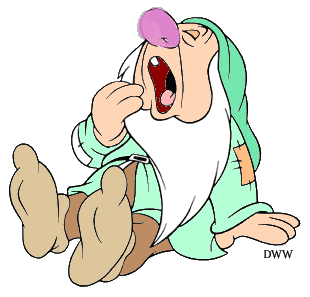  If you are going to either of the two plays, I would like to go too. Two of the students are going to play on the team. Too much practice made the two players too tired.